Мастер-класс на Хэллоуин «Летучая мышь»Для этого вам понадобятся:цветная односторонняя бумага черного цвета;черная двусторонняя бумага;наклейки – глазки или глазки для игрушек из магазина рукоделия;белая бумага;ножницы;клей;карандаш.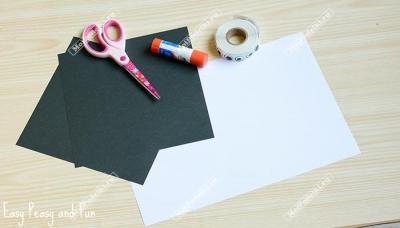 Возьмите лист цветной черной бумаги белой стороной к себе. Сложите бумагу по диагонали с обеих сторон.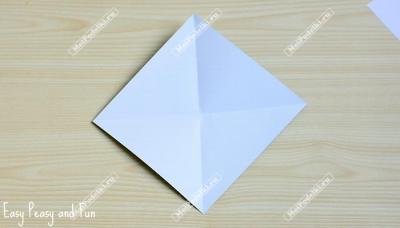 Сложите по одной диагонали в виде треугольника (цветная сторона снаружи).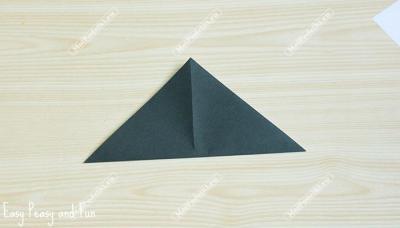 Загните уголок к центру нижней линии сгиба. Хорошо прогладьте пальцами.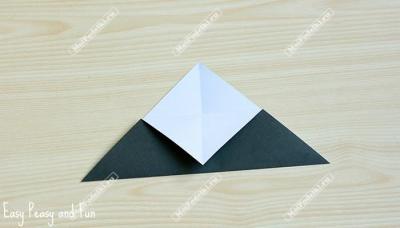 Загните левый угол к серединке диагонали.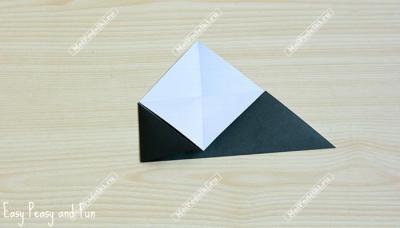 Сделайте то же самое с другим углом.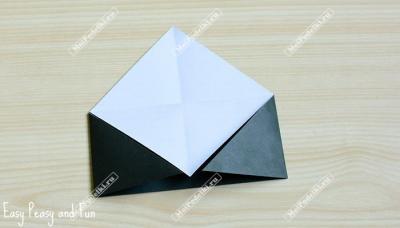 Разверните оба уголка.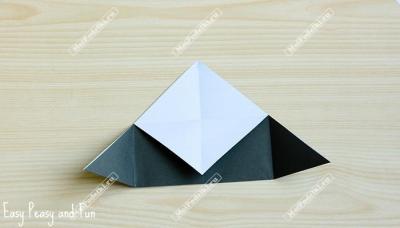 Захватите левый угол и сместите его к верхней части треугольника.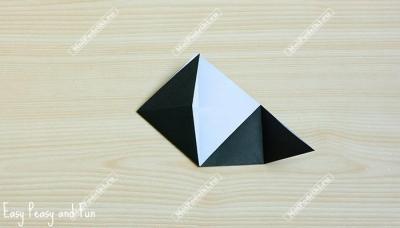 Сделайте то же самое с другим углом.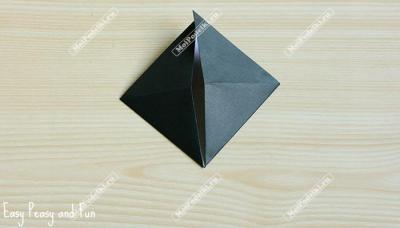 Загните левую половинку уголка во внутренний «кармашек».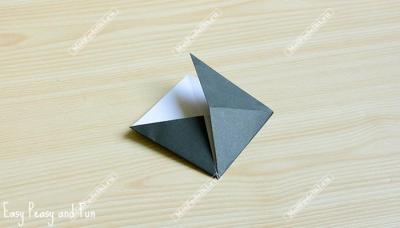 Сделайте то же самое с половинкой правого угла. Поверните на 180 градусов, чтобы черный уголок был вверху.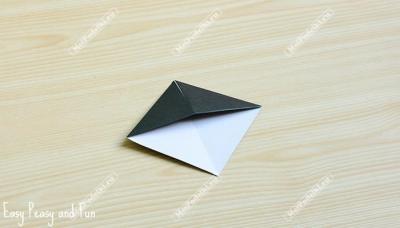 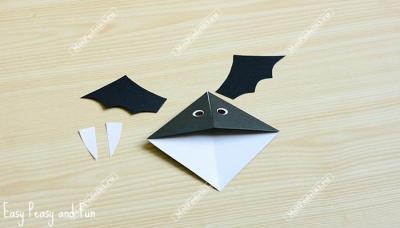 Оформите получившуюся закладку для книги оригами в виде летучей мышки. Приклейте глазки, вырежьте из черной двусторонней бумаги крылышки и тоже приклейте к закладке. Вырежьте два клыка из белой бумаги. Приклейте их возле внутреннего уголка поделки.Ваша летучая мышка готова! Можно использовать как закладку-уголок для книги!